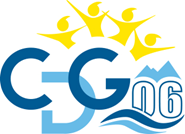 COMMISSION ADMINISTRATIVE PARITAIREDOSSIER DE SAISINECe document d’information devra être transmis au CDG06 dûment signé par l’intéressé(e) accompagné des pièces demandées UNIQUEMENT par COURRIEL à cap@cdg06.fr  Fait à ..........................................  le.....................	TÉLÉTRAVAIL: Refus d'une demande de télétravailRéférence juridique : Art. L 430-1 du CGFPPièces à joindre impérativement à ce document : Copie de la demande de télétravail formulée par l’agent à l’autorité territoriale,Copie du courrier de refus motivé de l’autorité territoriale à l’agent,Tout autre document jugé utile à l’appréciation des membres (ex : fiche de poste, organigramme, compte-rendu d’entretien professionnel de l’année N-1).Pièces à joindre impérativement à ce document : Copie de la demande de télétravail formulée par l’agent à l’autorité territoriale,Copie du courrier de refus motivé de l’autorité territoriale à l’agent,Tout autre document jugé utile à l’appréciation des membres (ex : fiche de poste, organigramme, compte-rendu d’entretien professionnel de l’année N-1).Pièces à joindre impérativement à ce document : Copie de la demande de télétravail formulée par l’agent à l’autorité territoriale,Copie du courrier de refus motivé de l’autorité territoriale à l’agent,Tout autre document jugé utile à l’appréciation des membres (ex : fiche de poste, organigramme, compte-rendu d’entretien professionnel de l’année N-1).Votre situation administrative : Votre situation administrative : Votre employeur :Votre employeur :Nom de famille : Nom marital : Prénom :Date de naissance :Grade :Temps de travail :Informations relatives à la demande de télétravail :Demande initiale            Renouvellement          Interruption à l’initiative de l’autorité territoriale Date d’effet du télétravail demandée par l’agent :Nombre de jours de télétravail demandé:Le cas échéant, date de l’entretien avec l’agent :Motivation de la demande de bénéfice du télétravail :Observations (le cas échéant) :NOM Prénom :Signature :